Reseña literaria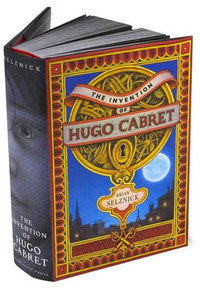 Título: “Hugo Cabret”Autor e Ilustraciones: Brian SelznickEditorial: SMPáginas: 534Año edición: 2007País: Estados Unidos	Hugo es un niño que debido a la muerte de su padre y la desaparición de su tío, queda huérfano, viviendo en una de las habitaciones abandonas de la estación de trenes en París, en donde debe hacerse cargo de los relojes de la estación, tarea de su tío, y por las noches tratar de reconstruir la único objeto que le puede dar el último mensaje de su padre, antes de su muerte.	Todos los días Hugo debe vigilar que los relojes de la estación den la hora correspondiente para que el inspector no se dé cuenta que él se encuentra solo, mientras lo hace, observa desde lejos la tienda del juguetero, de donde obtiene los elementos que necesita para reconstruir el autómata que descubrió su padre en el museo y él rescató del incendio. 	Un día el juguetero lo atrapó robándole una de las piezas, lo que generó la furia en él quitándole su libreta con las anotaciones de la reconstrucción que había hecho su padre y que Hugo seguía al pie de la letra para descubrir el mensaje que revelaría el autómata. Aquella situación la observó Isabelle, ahijada del juguetero, quien se convertiría en su fiel compañera de aventura en descubrir el mensaje que revelaría este extraño objeto y lo importante que se volvería para la vida de George Méliès, el juguetero de la estación de trenes.ANÁLISIS	Hugo es una obra que sólo es posible de leer y comprender leyendo tanto el texto como la imagen, ya que en conjunto forman la obra narrada.	Las imágenes nos trasladan hacia la estación de trenes, nos presentan a Hugo e Isabelle, sus movimientos con un efecto en zoom; también nos presentan al autómata, y sus creaciones. En cambio el texto nos narra sobre las emociones que sienten los personajes, sus historias y pensamientos. El texto está narrado de tal forma que depende necesariamente de la imagen como viceversa, por lo que la total ausencia de uno de los dos provocaría falencias en la obra y su incomprensibilidad. 	Esta relación es como lo describe Silva - Díaz (2009) “en una narración ilustrada, el “texto” – lo que se dice – está compuesto de palabras e imágenes que actúan de manera sinérgica, es decir, de forma tal que la combinación de texto e imagen tiene mayor significado que el que tendría cada uno por separado”,  por lo que es necesario que tanto texto como imágenes sean leídos con la misma rigurosidad, ya que ambos entregan discursos que deben ser interpretados.Novela gráfica 	“La invención de Hugo Cabret” es una novela gráfica ya que presenta una interrelación inseparable entre el texto y la imagen, con una historia clara y continua, “además de presentar una extensión más bien extensa con una historia central que se entrelaza con  otros relatos complementarios” (Guerrero, L. 20130, pp.48) Al presentar este tipo de relación, este tipo de obras presenta una profundidad de contenido mayor ya que “ofrece una experiencia de lectura multimodal en las que la interacción de estos dos códigos, texto e imagen, puede alcanzar gran complejidad a través del empleo de formas discursivas y registros muy variados”  (Silva – Díaz, M. 2009, pp. 4)	Además de la destacada interrelación entre el texto y la imagen es la temática que aborda la obra, ya que en este tipo de obras se puede encontrar una tipo de “complejidad compositiva” (Silva – Díaz, M. 2009), debido a que se debe analizar un doble discurso que lo conforman el texto y la imagen.